Actividades SugeridasOBJETIVO DE APRENDIZAJE OA_1DESCRIPCIÓN DE LA ACTIVIDADMostrar que comprenden la multiplicación y la división de números enteros: > Representándolas de manera concreta, pictórica y simbólica. > Aplicando procedimientos usados en la multiplicación y la división de números naturales. > Aplicando la regla de los signos de la operación. > Resolviendo problemas rutinarios y no rutinarios.5.Determinan las reglas de los signos de productos de números enteros. a. Completan la tabla.b. Determinan primero el signo del producto y después calculan mentalmente el producto. > (-5) • 3 • (-2) • 4 = > (-2) • (-1) • (-6) • 3 • (-5) • (-4) = 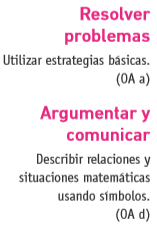 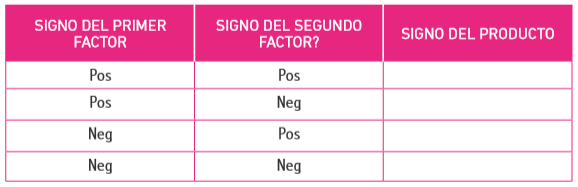 